Projekt VITR- Okolje in odpadno jedilno oljeUčenci obveznega izbirnega predmeta raziskovanja organizmov v domači okolici, so sodelovali v tem projektu.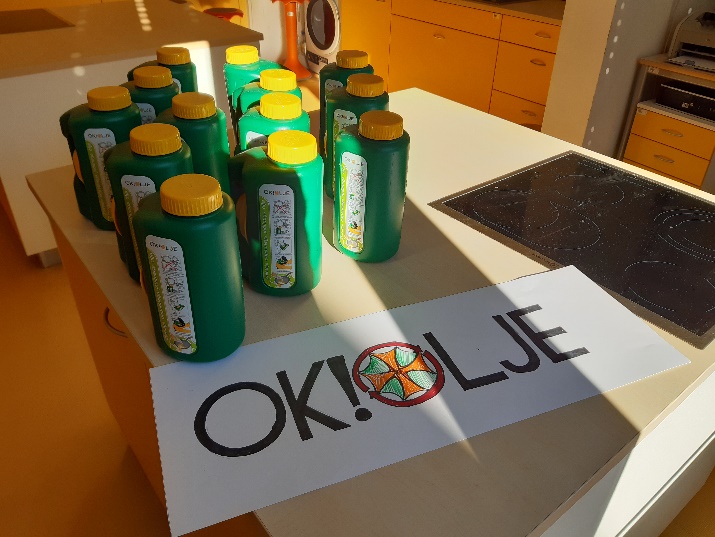 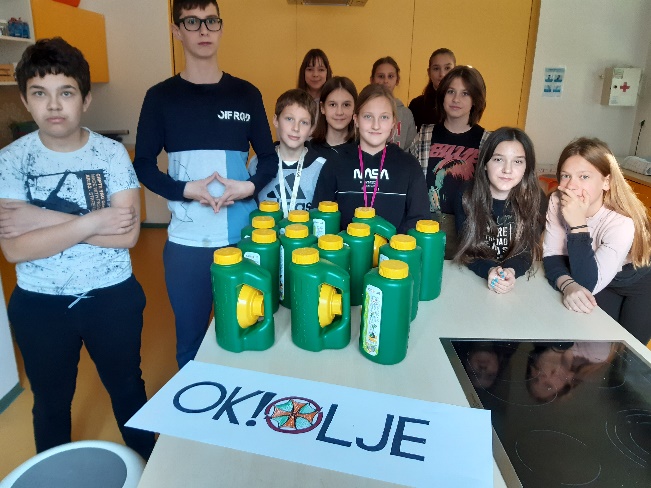 Podjetje OKOLJE, nam je priskrbelo posodice za odpadno jedilno olje.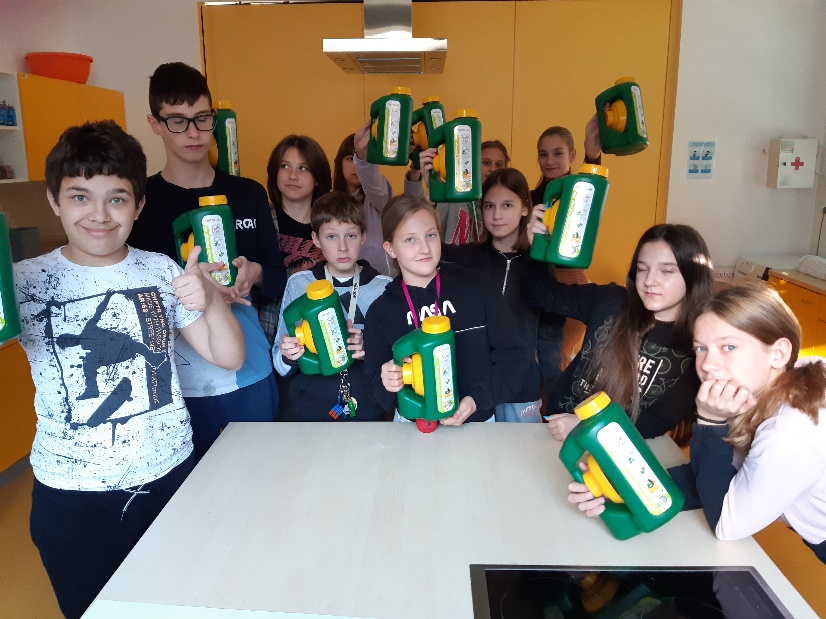 Spekli smo piščančje medaljone in uporabili olje. 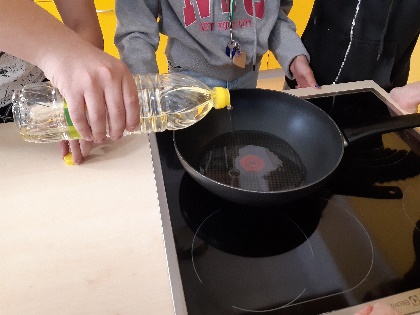 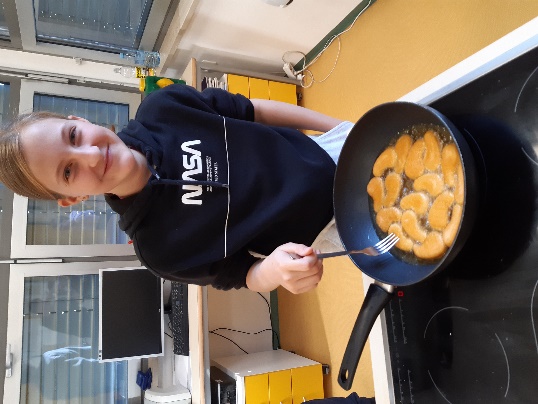 Odpadno jedilno olje smo odlili v posodice.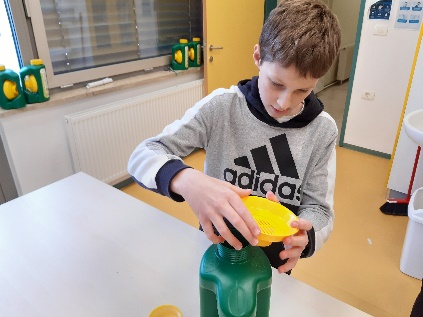 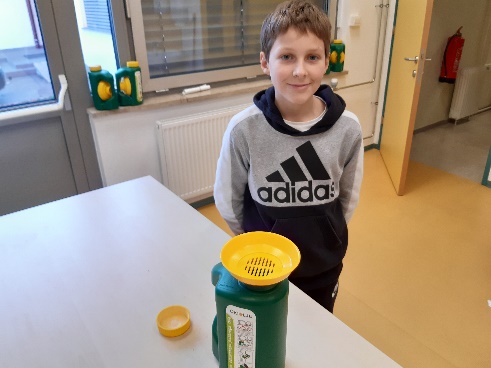 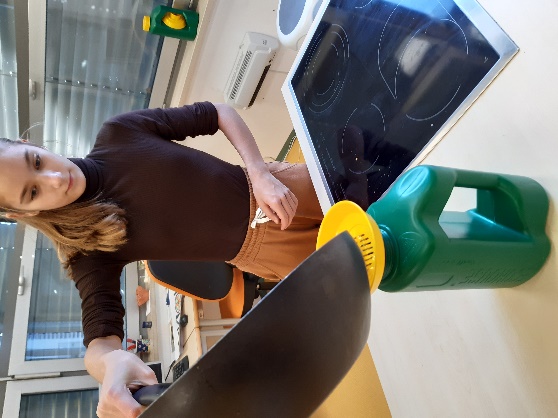 Posodice smo odnesli v posodo, kjer se zbira odpadno jedilno olje.Učitelj Branko Merkač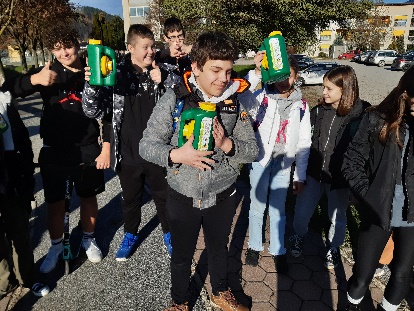 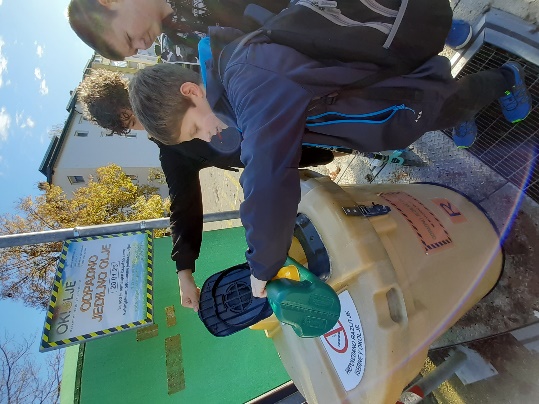 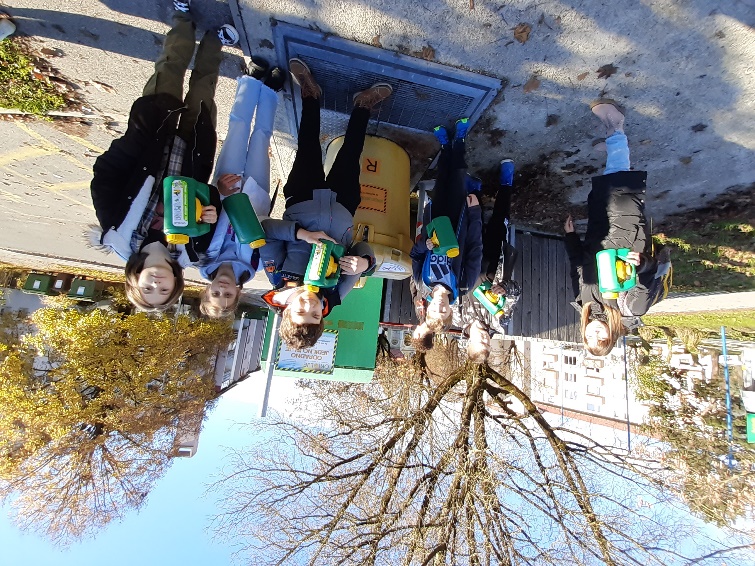 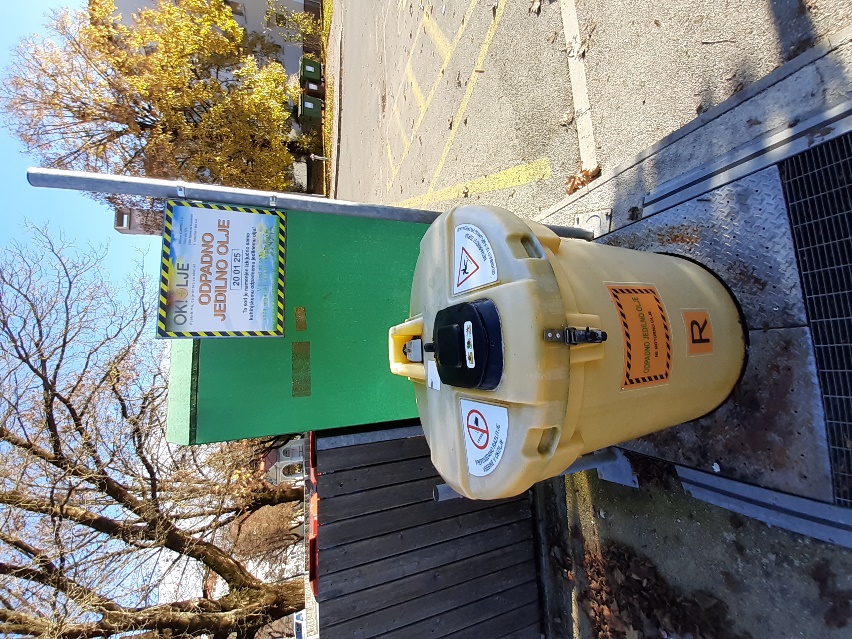 Tako skrbimo učenci PRVE osnovne šole SLOVENJ GRADEC za naše okolje.